中国国际工程咨询协会关于举办危大工程安全管控、重大事故隐患排查整治与建筑施工安全双重预防体系建设专题培训班的通知国咨协［2023］084号各有关单位：当前我国安全生产形势异常严峻复杂，特别是近期齐齐哈尔市第三十四中学体育馆坍塌事件，造成重大人员伤亡，国务院安委会对此次事故查处实行挂牌督办。事故主要原因是部分单位安全生产红线意识不牢，存在侥幸心理，现场管理混乱，安全技术交底和培训教育流于形式，不按专项方案施工，施工现场违规违章行为普遍，直接导致事故发生；建设、监理等单位未严格对工程项目进行监督管理，对施工现场安全隐患督促整改不力。做好安全生产工作责任重大、任务艰巨。住房和城乡建设部印发的《“十四五”建筑业发展规划》提出开展对危险性较大的分部分项工程专项治理，要求到2025年重大安全风险管控和隐患排查治理机制更加健全，安全生产责任体系更加完善，安全科技支撑能力显著增强，施工安全事故得到有效遏制。为帮助相关单位深入学习建设领域最新安全政策、标准规范，进一步加强“危大”工程安全风险管控能力，提高工程项目建设中的安全意识、责任意识、法律意识和防范意识，我会决定举办“危大工程安全管控、重大事故隐患排查整治与建筑施工安全双重预防体系建设专题培训班”。本次培训班由中国国际工程咨询协会主办，北京中科领航教育咨询有限公司承办。培训结束后颁发中国国际工程咨询协会培训结业证书，请各单位积极组织本单位及相关人员参加。现将有关事宜通知如下：一、培训内容第一部分：安全生产法律法规体系与责任制度建立（一）政策解读1.习近平总书记关于安全生产的重要论述解读；2.我国安全生产法律法规体系框架；3.新《安全生产法》解读；4.案例分析：典型安全生产违法事故案例分析；（二）《安全生产法》赋予企业安全生产主体责任的内涵1.三管三必须的时代意义2.企业安全生产主体责任的具体内容主要负责人的法律责任；分管负责人的法律责任；管理机构及管理人员的法律责任；主体责任相关内容；从业人员的法律追究；从业人员安全生产的权利和义务。（三）安全生产主体责任认定与追究1.追究谁的责任？2.追究哪些责任？3.生产安全事故刑事责任认定要件；4.生产安全事故刑事责任认定的关键环节。第二部分：危大工程安全管控实务  （一）建设工程安全风险分级管控与关键技术实务操作1.深基坑工程设计施工中的安全问题与管控（1）深基坑工程的特点及重点；（2）深基坑工程的概念设计；（3）深基坑工程的施工方法；（4）基坑支护结构设计与施工；（5）深基坑设计及施工安全问题与管控案例及分析；2.建筑施工脚手架安全技术标准及案例分析（1）专项施工方案及论证；（2）安全技术标准及监管要点；3.建筑施工高处作业吊篮安全管理的标准及案例分析（1）高处作业吊篮施工安全监管现状；（2）高处作业吊篮相关标准解读；（3）高处作业吊篮事故案例分析；4.模板支架应用技术。（二）建设施工过程中安全隐患排查治理1.住建部及各地对于建筑施工安全隐患排查与治理的规范性文件解读；2.建设施工工程中安全隐患种类划分；3.建设项目安全隐患排查的常用方法；4.建设施工过程中安全隐患排查治理的技术应用与创新。（三）危大工程安全管理实务1.建设工程超过一定规模的危险性较大的分部分项范围；2.危大工程专项施工方案编制、审核、实施及验收中存在的疑点、难点问题解析；3.建设各方工程技术风险的控制职责及各阶段的风险控制要点深度解析；4.危大工程安全违法行为查处、事故问责与刑事责任追究；5.安全事故预防与安全管控措施，经验交流等；6.大型工程勘察、设计、施工各阶段的风险控制要点；7.大型工程技术风险评估报告、总结报告、工作月报等格式要求与要点。第三部分：建筑施工安全双重预防体系建设（一）双重预防组织体系建设 1.成立组织机构2.制定工作方案3.明确岗位职责4.完善工作制度5.保障工作经费（二）双重预防体系教育培训 1.制定培训计划2.明确培训内容3.分层级开展培训（三）全过程的风险管控管理 1.风险点确定2.危险源辨识与分析3.风险评价 4.风险控制措施5.风险分级管控6.风险告知（四）双重预防体系过程管控1.管控要求 2.综合管控 3.专业管控 4.动态管控 5.风险隐患公示6.信息上报（五）双重预防体系持续改进 1.评估 2.更新 3.沟通 4.考核 （六）双重预防体系的信息化 二、培训对象各建设工程质量安全监督主管领导和有关人员；各建设单位主要安全负责人、技术、安全、法务、相关部门负责人员、专职安全生产管理人员；监理单位项目总监和安全监理工程师；设计院总工程师、技术、安全、法务负责人等。三、授课师资届时邀请住建部有关部门、北京建筑大学、建设工程质量监督站等有关部门具有丰富实践经验的专家授课。培训将结合经典案例分析，进行现场答疑和互动交流。四、培训时间2023年09月22日—09月25日   珠海市（22日全天报到）2023年10月13日—10月16日   西安市（13日全天报到）2023年11月10日—11月13日   南宁市（10日全天报到）2023年12月08日—12月11日   长沙市（08日全天报到）2024年01月18日—01月21日   海口市（18日全天报到）五、收费标准A.3600元/人（含培训、资料、电子课件、场地及培训期间午餐），住宿统一安排，费用自理。B.5600元/人（含培训、资料、电子课件、场地、证书及培训期间午餐），住宿统一安排，费用自理。六、课程权益1.本培训班常年举办，本人全年免费复训一次，只交资料费300元即可；2.推送各类行业政策新闻及专家解读相关资讯信息； 3.享有最新优质项目推送权益； 培训结束后，经考核合格，由我会颁发“《安全总监》、《安全管理工程师》”证书。需提供申报表、二寸蓝底免冠彩色照片、身份证复印件、学历证书复印件等电子版材料。七、报名办法报名负责人：聂红军 主任18211071700（微信）   电  话：13141289128        邮    箱：zqgphwz@126.com  qq咨询：3177524020        网    址：http://www.zqgpchina.cn附件：报名回执表              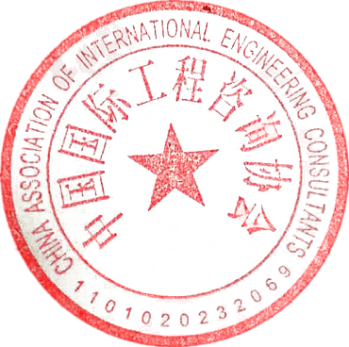 中国国际工程咨询协会                              二〇二三年八月二十日危大工程安全管控、重大事故隐患排查整治与建筑施工安全双重预防体系建设专题培训班报名回执表报名负责人：聂红军 主任18211071700（微信）   电  话：13141289128        邮    箱：zqgphwz@126.com  qq咨询：3177524020        网    址：http://www.zqgpchina.cn单位名称邮 编单位地址联 系 人职    务手    机办公电话传    真电子信箱参训人员性别职  务电    话手  机邮  箱参训时间参训地点住宿标准单住□      合住□     自理□单住□      合住□     自理□单住□      合住□     自理□单住□      合住□     自理□单住□      合住□     自理□证书申报安全总监□             安全管理工程师□  安全总监□             安全管理工程师□  安全总监□             安全管理工程师□  安全总监□             安全管理工程师□  安全总监□             安全管理工程师□  付款方式转账□      现场□转账□      现场□转账□      现场□金 额收款信息单位全称:	北京中科领航教育咨询有限公司开 户 行：	中国工商银行股份有限公司北京半壁店支行账    户： 0200247009200076612行    号:  102100024703单位全称:	北京中科领航教育咨询有限公司开 户 行：	中国工商银行股份有限公司北京半壁店支行账    户： 0200247009200076612行    号:  102100024703单位全称:	北京中科领航教育咨询有限公司开 户 行：	中国工商银行股份有限公司北京半壁店支行账    户： 0200247009200076612行    号:  102100024703单位全称:	北京中科领航教育咨询有限公司开 户 行：	中国工商银行股份有限公司北京半壁店支行账    户： 0200247009200076612行    号:  102100024703单位全称:	北京中科领航教育咨询有限公司开 户 行：	中国工商银行股份有限公司北京半壁店支行账    户： 0200247009200076612行    号:  102100024703备    注本课程可根据单位实际需求，提供内部培训。本课程可根据单位实际需求，提供内部培训。本课程可根据单位实际需求，提供内部培训。参加单位（盖章）2023年  月  日参加单位（盖章）2023年  月  日